ЕТИЧКИ ОДБОР СРБИЈЕДНЕВНИ РЕДдруге седнице Етичког одбора Србије Усаглашавање процедуре за израду мишљења о одобрењу новог клиничког испитивања лека и измена и допуна у оквиру већ одобреним студијама;Предлог измена докумената Етичког одбора у складу са усаглашеним;Заказивање наредне седнице Етичког одбора Србије;Разно.                                                            ПРЕДСЕДНИК ЕТИЧКОГ ОДБОРА СРБИЈЕ                                                                               Доц. др Горан Стевановић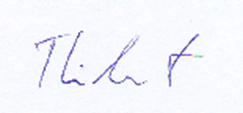 У Београду, 22.10. 2019. године